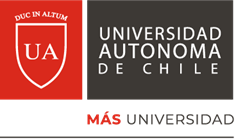 Vicerrectoría de Investigación y Postgrado
Coordinación Repositorio InstitucionalAUTORIZACIÓN DE AUTORES PARA PUBLICAR EN REPOSITORIO ACADÉMICOPara subir sus documentos, trabajos o tesis al Repositorio Académico, la Universidad Autónoma de Chile necesita la autorización expresa de los autores. Para ello, les pedimos que completen y firmen este formulario y lo adjunten a los archivos que desean subir a la plataforma. Si los documentos cuentan con más de un autor, deben autorizar todos quienes poseen la paternidad de la obra. En Temuco, Araucanía, Chile con fecha 26 de octubre de 2023,En calidad de autor (es) exclusivos de la obra Uso exclusivo Repositorio Institucional:Los suscritos de la Universidad Autónoma de Chiley los suscritos de otras instituciones: ( Incluya a todos los autores Señale con x la opción que corresponda al tipo de obra:Autorizo (autorizamos) a la Universidad Autónoma de Chile a publicar en el Repositorio Académico la obra de mi (nuestra) exclusiva autoría con el objetivo de facilitar, difundir y promover la producción científica e intelectual producida en el quehacer universitario.Aceptamos los términos de la licencia Creative Commons de Reconocimiento -No Comercial-Sin Derivados 4.0 Internacional (CC BY-NC-ND 4.0)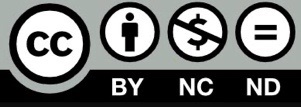 Para más información consulte: https://creativecommons.cl/(deben firmar las personas individualizadas como autores de la obra)Este formulario va adjunto al archivo de la publicación.N° de Registro Derecho de AutorN° de solicitud de Patente / N° PatenteNombre CompletoRUTSede  FacultadCentro y/o InstitutoGrupo de InvestigaciónCarreraJuan Pablo Kalawski Isla10632478-6TemucoCiencias Sociales y HumanidadesIPSICPsicologíaNombre CompletoRUTInstitución Otra dependencia ( facultad, departamento, etc)NADocumentación institucional, documentos oficiales, administrativos, memorias.XArtículos de revistas (pre prints y post prints). Comunicaciones de congresos, jornadas, seminarios, presentaciones y postersTesis de pregrado y postgradoLibros y capítulos de librosMaterial didáctico y presentacionesInformes técnicosImágenes y/o FotografíasMapasConjuntos de datosPodcasts y archivos audiovisualOtros___________________________________________________________________________Autorizo su publicación ( marque con una X):Autorizo su publicación ( marque con una X):XInmediataA partir de la siguiente fecha:                                                                                                (mes/año)No autorizo su publicación ( Solos resumen y metadatos)NombreRUTFirmaJuan Pablo Kalawski Isla10632478-6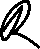 